CERTIFICATEEMPLOYEE OF THE MONTHThis certificate is awarded toHenrietta MitchellThe most outstanding employee of the month. Thank you for your contributions. Congratulations!CHAD GIBBONS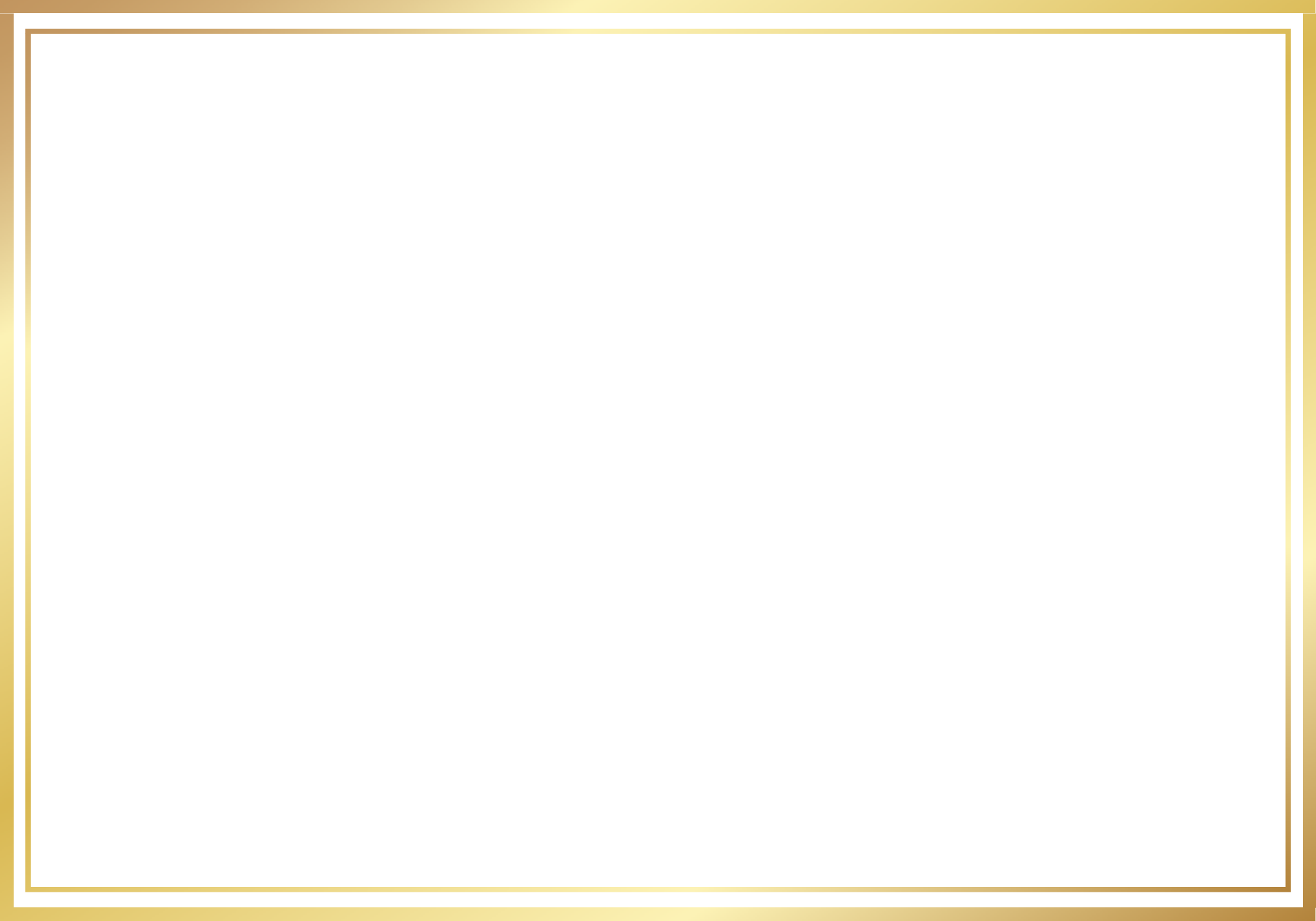 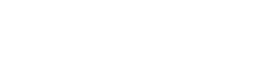 SupervisorVELMA WILLIAMSDirector